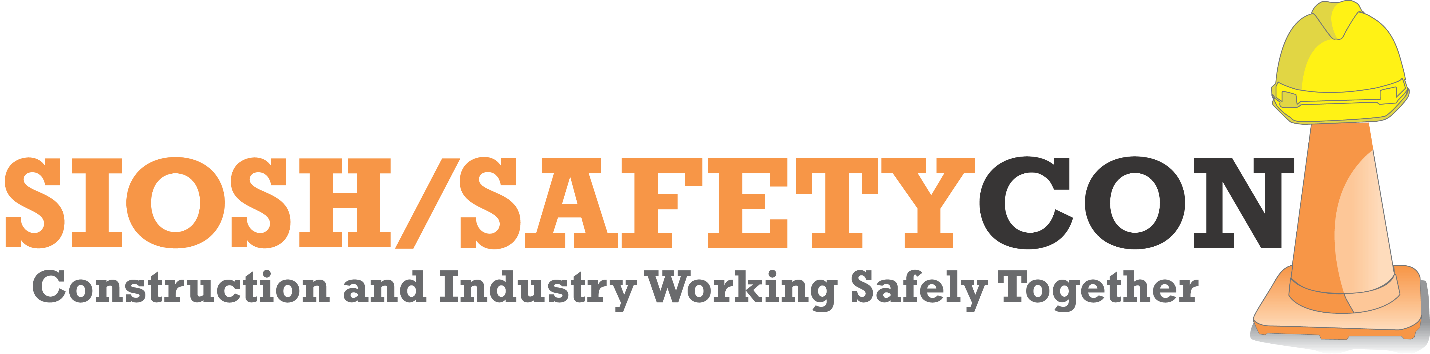 January 27, 2020Morris University Center-SIUE, 6 Hairpin Dr., Edwardsville, ILVENDOR REGISTRATION INFORMATIONBooth size is 8’ wide x 6’ deep and includes one table and one chair.  Booth locations will be assigned on a first come, first serve basis. Set-up will be available after 1:00 p.m. but should be completed prior to 2:00 p.m. Cost of booth will be:  $250 and includes 2 free registrations.  Appetizers, beer, wine, soda and bottled water will be available during the entire vendor period, which will be from 2:00 p.m. to 4:00 p.m.LIMITED SPACE IS AVAILABLE SO RESERVE YOUR SPOT TODAY.Company Name:_____________________________________________________________________________________Address:___________________________________________________________________________________________City, State, Zip:______________________________________________________________________________________Telephone No.:__________________________________Fax No.:_____________________________________________Email Address:______________________________________________________________________________________Enclosed is my check for $____________	Charge my    MasterCard     Visa    American Express     DiscoverCredit Card No.____________________________________Expiration Date:____________3 digit security code:________Cardholder Name:___________________________________________________________________________________Address, City & State Associated with Cardholder:__________________________________________________________E-Mail Address:_____________________________________________________________________________________Signature:________________________________________________________________________________Contact SIBA Safety Department with questions at 618-624-9055Please make checks payable to:  SICAP, PO Box 1390, O’Fallon, IL  62269 or email to siba@siba-agc.org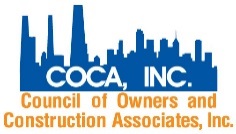 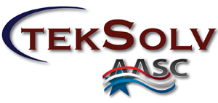 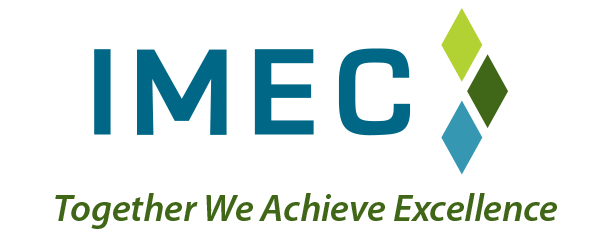 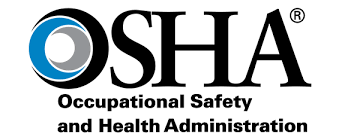 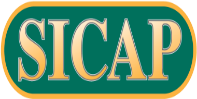 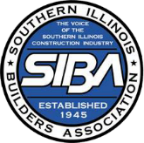 